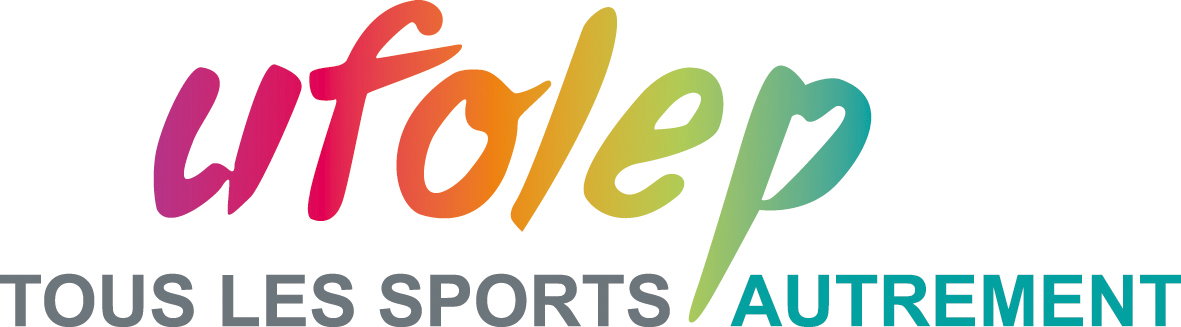 CANDIDATURE CHAMPIONNAT NATIONALCHAMPIONNAT NATIONAL VTT 	3 & 4 juin 2017 à BONNIERES-SUR-SEINE (78)	Le CLUB :	Présente les candidatures suivantes pour une sélection au Championnat NationalA renvoyer avant le 4 mai 2017 à :  - 3 rue d'Amiens - 80260 TALMAS ou jeanluc.briois@laposte.net  NOM & PrénomDate de NaissanceN° de licenceTaille maillots Catégorie d'âge